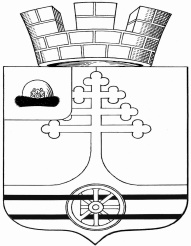 Администрация муниципального образования -Тумское городское поселениеКлепиковского муниципального районаРязанской областиПостановление      18 февраля  2022 года                                                                                                 № 18Об утверждении порядка размещения нестационарных торговых объектов на территории муниципального образования – Тумское городское поселение Клепиковского муниципального района Рязанской области.В целях реализации  Распоряжения Правительства Российской Федерации от 30.января 2021г. № 208-р, руководствуясь Федеральным законом от 28.12.2009 N 381-ФЗ "Об основах государственного регулирования торговой деятельности в Российской Федерации", Законом Рязанской области от 10.02.2011 № 3-ОЗ «Об отдельных вопросах государственного регулирования торговой деятельности на территории Рязанской области», Федеральным законом от 06.10.2003 N 131-ФЗ "Об общих принципах организации местного самоуправления в Российской Федерации", Уставом муниципального образования - Тумское городское поселение Клепиковского муниципального района Рязанской области, администрация муниципального образования - Тумское городское поселение Клепиковского муниципального района Рязанской области  ПОСТАНОВЛЯЕТ:1. Утвердить Порядок размещения нестационарных торговых объектов на территории муниципального образования - Тумское городское поселение Клепиковского муниципального района Рязанской области согласно приложению к настоящему постановлению.2. Признать утратившими силу Постановление администрации муниципального образования - Тумское городское поселение Клепиковского муниципального района Рязанской области от 24.09.2021 №135 «Об утверждении порядка размещения нестационарных торговых объектов на территории муниципального образования - Тумское городское поселение Клепиковского муниципального района»3. Опубликовать настоящее Постановление в Информационном бюллетене нормативных правовых актов муниципального образования – Тумское городское  поселение Клепиковского муниципального района Рязанской области.4. Настоящее Постановление вступает в силу на следующий день после его официального опубликования.5. Контроль за исполнением настоящего Постановления оставляю за собой.Глава администрации муниципального образования – Тумское городское поселениеКлепиковского муниципального района Рязанской области                                                                                           В.М. ЛазаревПриложениек Постановлению администрациимуниципального образования -Тумское городское поселение Клепиковского муниципального района Рязанской областиот 18 февраля 2022 года № 18ПОРЯДОКРАЗМЕЩЕНИЯ НЕСТАЦИОНАРНЫХ ТОРГОВЫХ ОБЪЕКТОВ НА ТЕРРИТОРИИМУНИЦИПАЛЬНОГО ОБРАЗОВАНИЯ - ТУМСКОЕГОРОДСКОЕПОСЕЛЕНИЕ КЛЕПИКОВСКОГО МУНИЦИПАЛЬНОГО РАЙОНА РЯЗАНСКОЙ ОБЛАСТИ1. Настоящий Порядок разработан в целях упорядочения размещения нестационарных торговых объектов, расположенных на земельных участках, которые находятся в муниципальной собственности и собственность на которые не разграничена, в зданиях, строениях и сооружениях, находящихся в муниципальной собственности, определяет виды (типы) и требования к размещению нестационарных торговых объектов.2. Порядок разработан в соответствии с Федеральным законом от 28.12.2009 № 381-ФЗ «Об основах государственного регулирования торговой деятельности в Российской Федерации», Федеральным законом от 06.10.2003 N 131-ФЗ "Об общих принципах организации местного самоуправления в Российской Федерации.3. Виды нестационарных торговых объектов.3.1. Нестационарный торговый объект – торговый объект, представляющий собой временное сооружение или временную конструкцию, не связанные прочно с земельным участком вне зависимости от наличия или отсутствия подключения (технологического присоединения) к сетям инженерно-технического обеспечения, в том числе передвижное сооружение.Виды нестационарных торговых объектов, являющихся временными сооружениями:1. Павильон;2. Киоск;3. Торговая галерея.Типы нестационарных торговых объектов, являющихся временными сооружениями, утверждаются постановлением администрации муниципального образования - Тумское городское поселение Клепиковского муниципального района Рязанской области.3.2. К нестационарным торговым объектам, являющимся временными конструкциями, относятся специализированные или специально оборудованные нестационарные торговые объекты, оснащенные прилавком, не имеющие торгового зала и помещений для хранения товаров, рассчитанные на одно рабочее место продавца, на площади которых размещен товарный запас на один день торговли и функционирующие на принципах разносной торговли.Виды нестационарных торговых объектов, являющихся временными конструкциями:1) лоток;2) ролл-бар для реализации прохладительных напитков и кваса;3) модуль для продажи бахчевых культур (бахчевой развал);4) модуль для продажи хвойных деревьев и лапника (елочный базар);5) торговые автоматы;6) торговая палатка;7) сезонное кафе.3.3. К нестационарным торговым объектам, являющимся передвижными сооружениями, относятся специализированные или специально оборудованные нестационарные торговые объекты, оснащенные прилавком, не имеющие торгового зала и помещений для хранения товаров, рассчитанные на одно рабочее место продавца, на площади которых размещен товарный запас на один день торговли и функционирующие на принципах развозной торговли.Виды нестационарных торговых объектов, являющихся передвижными сооружениями:1) автомагазин;2) автолавка (автофургон);3) автоцистерна;4) автоприцеп, сконструированный как транспортное средство, (торговая тележка);5) мобильный пункт быстрого питания (автокафе, кофемобиль, фудтрак и др.);4. Контроль за размещением, целевым использованием, внешним видом, техническими параметрами и условиями эксплуатации нестационарных торговых объектов на территории муниципального образования - Тумское городское поселение Клепиковского муниципального района Рязанской области осуществляет администрация муниципального образования - Тумское городское поселение Клепиковского муниципального района Рязанской области.5. Требования, предусмотренные настоящим Порядком, не распространяются на отношения, связанные с размещением нестационарных торговых объектов:1) на территориях розничных рынков, ярмарок и выставок-ярмарок;2) в стационарных объектах, в иных зданиях, строениях, сооружениях или на земельных участках, находящихся в частной собственности;3) при проведении праздничных, общественно-политических, культурно-массовых и спортивно-массовых мероприятий, имеющих краткосрочный ( временный) характер.6. Условия размещения нестационарных торговых объектов.6.1. Размещение нестационарных торговых объектов осуществляется в местах, определенных схемой размещения нестационарных торговых объектов на территории муниципального образования - Тумское городское поселение Клепиковского муниципального района Рязанской области, утвержденных распоряжением администрации муниципального образования - Тумское городское поселение Клепиковского муниципального района Рязанской области (далее - Схема).6.2. Размещение нестационарных торговых объектов осуществляется  в соответствии со схемой размещения нестационарных торговых объектов с учетом необходимости обеспечения устойчивого развития территорий и достижения нормативов минимальной обеспеченности населения площадью торговых объектов. Схема размещения нестационарных торговых объектов утверждается  постановлением  администрации муниципального образования – Тумское городское поселение Клепиковского муниципального района Рязанской области.6.2.1. Договор заключается:- по результатам торгов, проводимых в форме открытого аукциона в соответствии с Положением о порядке проведения торгов на право заключения договора на размещение нестационарного торгового объекта (приложение 1 к Порядку);- без проведения торгов в соответствии с Положением о порядке размещения нестационарного торгового объекта на территории муниципального образования - Тумское городское поселение Клепиковского муниципального района Рязанской области без проведения торгов (приложение 2 к Порядку).6.2.2. Типовые формы договоров утверждаются постановлением администрации муниципального образования - Тумское городское поселение Клепиковского муниципального района Рязанской области.6.2.3. По истечении срока Договора, заключенного по результатам проведения торгов или без их проведения в соответствии с настоящим Порядком, заключение Договора на новый срок осуществляется без проведения торгов.6.2.4. Размещение нестационарных торговых объектов осуществляется на платной основе. Размер платы за размещение нестационарного торгового объекта определяется в соответствии с Методикой расчета платы по договору на размещение нестационарного торгового объекта и определения начальной (минимальной) цены аукциона на право заключения договора на размещение нестационарного торгового объекта по результатам торгов (приложение 3 к порядку).Размер платы за размещение нестационарного торгового объекта без проведения торгов определяется в соответствии с Методикой расчета платы по договору на размещение нестационарного торгового объекта без проведения торгов (Приложение 4 к Порядку).6.3. Срок размещения нестационарного торгового объекта определяется договором.6.3.1. Право на размещение нестационарного торгового объекта предоставляется на срок:- павильоны, киоски, торговые галереи - 3 года;- палатки, лотки (за исключением лотков по продаже мороженого), торговые автоматы, автомагазины, автолавки (автофургоны), автоцистерны, автоприцепы, сконструированные как транспортное средство, мобильные пункты быстрого питания (автокафе, кофемобили и др.) - на 1 год;- лотки по продаже мороженого - с 1 мая по 1 сентября;- ролл-бары для продажи прохладительных напитков и кваса - с 15 апреля по 15 августа;- модули для продажи бахчевых культур - с 15 июля по 15 октября;- модули для продажи хвойных деревьев и лапника - с 15 декабря по 31 декабря.6.4. Не допускается размещение нестационарных торговых объектов в местах, не включенных в Схему.6.5. Запрещается размещение нестационарных торговых объектов, являющихся временными сооружениями:- если установка нестационарного торгового объекта в предполагаемом месте его размещения приведет к нарушению внешнего архитектурного облика сложившейся застройки р.п.Тума. Под нарушением внешнего архитектурного облика сложившейся застройки р.п.Тума понимается резкое изменение визуально воспринимаемых ландшафтов, сложившейся застройки путем внедрения в них чужеродных элементов, а также уничтожение или изменение формы объектов индивидуального зрительного восприятия (отдельные постройки, старинные сооружения, крупные деревья или их группы и т.п.). Нарушение внешнего архитектурного облика сложившейся застройки р.п.Тума в результате установки нестационарного торгового объекта определяется отделом архитектуры и градостроительства администрации муниципального образования - Клепиковский муниципальный район Рязанской области.:- на территориях образовательных учреждений и дошкольных образовательных учреждений;- на территории памятников истории и культуры и в их охранных зонах (кроме нестационарных торговых объектов, используемых для продажи сувениров и товаров народного промысла);- на детских и спортивных площадках, площадках отдыха;- на тротуарах, пешеходных дорожках, местах парковок автотранспорта, разворотных площадках, в тупиковых проездах (в которых установка нестационарного торгового объекта приведет к затруднению движения пешеходов и транспорта);- транспортных стоянках, посадочных площадках пассажирского транспорта;- в охранной зоне водопроводных, канализационных, электрических, кабельных сетей связи, трубопроводов, газопроводов (в случае отсутствия согласований с организациями и предприятиями, собственниками инженерных сетей и сооружений либо организациями, осуществляющими их эксплуатацию);- в арках зданий и элементах благоустройства;- на расстоянии менее 15 м от окон жилых помещений;- на обустроенных газонах, цветниках, а также в случаях, если размещение нестационарного объекта повлечет заслонение фасадов или витрин торговых, офисных и других помещений;- в нарушение требований действующего законодательства (санитарных, градостроительных, противопожарных и других норм и правил), в том числе на дворовых территориях;- в других местах, если это:а) препятствует обеспечению видимости технических средств и знаков дорожного движения, безопасности движения транспорта и пешеходов;б) уменьшает ширину пешеходных зон до 3 метров и менее, мешает механизированной уборке тротуаров;в) препятствует свободному подъезду пожарной, аварийно-спасательной техники или доступу к объектам инженерной инфраструктуры (объекты энергоснабжения и освещения, колодцы, краны, гидранты и т.д.);г) загораживает окна зданий, витрины предприятий потребительского рынка, элементы информации поселения и инженерных коммуникаций.6.6. Размещение и эксплуатация нестационарного торгового объекта в течение срока действия договора осуществляется с соблюдением условий договора и требований настоящего Порядка.6.7. Владелец нестационарного торгового объекта обязан:6.7. 1. Эксплуатировать нестационарный торговый объект строго в соответствии с его целевым назначением, выполнять требования по содержанию и благоустройству места размещения нестационарного торгового объекта и прилегающей территории в соответствии с заключенным договором.6.7.2. Соблюдать правила пожарной безопасности при размещении и эксплуатации нестационарного торгового объекта, выполнять соответствующие санитарные нормы и правила.6.7.3. Производить текущий ремонт нестационарного торгового объекта. Изменение конструкций или цветового решения наружной отделки нестационарного торгового объекта производить только по согласованию с администрацией муниципального образования - Тумское городское поселение Клепиковского муниципального района Рязанской области.6.7.4. Соблюдать Правила благоустройства территории муниципального образования - Тумское городское поселение Клепиковского муниципального района, утвержденные решением Совета депутатов муниципального образования - Тумское городское поселение Клепиковского муниципального района Рязанской области от 28.07.2017 г. №43 (далее - Правила благоустройства территории муниципального образования - Тумское городское поселение Клепиковского муниципального района Рязанской области).7. Учет нестационарных торговых объектов.7.1. Нестационарные торговые объекты, являющиеся временными сооружениями, размещенные на территории муниципального образования - Тумское городское поселение Клепиковского муниципального района Рязанской области, подлежат учету в Реестре нестационарных торговых объектов, являющихся временными сооружениями, администрации муниципального образования - Тумское городское поселение Клепиковского муниципального района Рязанской области.7.2. Нестационарным торговым объектам, являющимся временными сооружениями, присваивается учетный номер. Данный номер наносится на нестационарные торговые объекты. Шрифт и место нанесения номера определяются в проектной документации.8. Порядок демонтажа нестационарных торговых объектов.8.1. Нестационарные торговые объекты могут быть демонтированы в добровольном порядке собственником нестационарного торгового объекта с последующим уведомлением администрации муниципального образования - Тумское городское поселение Клепиковского муниципального района Рязанской области в течение 14 дней со дня расторжения Договора.8.2. Нестационарные торговые объекты  демонтируются принудительно на основании постановления администрации муниципального образования - Тумское городское поселение Клепиковского муниципального района Рязанской области о принудительном демонтаже нестационарного торгового объекта, в течении 30 календарных дней  со дня  вступления постановления в законную силу, в случае если правообладатель торгового объекта самостоятельно не проведет его демонтаж.Постановление издается при наличии одного из следующих оснований:        8.2.1. Нарушено одно из требований к размещению и эксплуатации нестационарного торгового объекта, указанных в договоре.8.2.2. Истек срок действия договора.8.2.3. Самовольное расширение или перестройка нестационарного торгового объекта.8.2.4. Нестационарный торговый объект размещен и (или) эксплуатируется самовольно (без соответствующего договора).8.2.5. Необходимость размещения на муниципальном имуществе, находящемся в собственности и распоряжении муниципального образования - Тумское городское поселение Клепиковского муниципального района Рязанской области, занимаемом нестационарным торговым объектом, объектов капитального строительства, планируемого благоустройства в соответствии с утвержденной документацией.8.2.6. Несоблюдение установленных санитарных норм и Правил благоустройства территории муниципального образования - Тумское городское поселение Клепиковского муниципального района Рязанской области при размещении и эксплуатации нестационарного торгового объекта.                                                                                                                                Приложение №1к Порядкуразмещения нестационарных торговыхобъектов на территориимуниципального образования -Тумское городское поселениеКлепиковского муниципального районаРязанской областиПОЛОЖЕНИЕО ПОРЯДКЕ ПРОВЕДЕНИЯ ТОРГОВ НА ПРАВО ЗАКЛЮЧЕНИЯ ДОГОВОРАНА РАЗМЕЩЕНИЕ НЕСТАЦИОНАРНОГО ТОРГОВОГО ОБЪЕКТА1. Общие положения1.1. Положение о порядке проведения торгов на право заключения договора на размещение нестационарного торгового объекта (далее - Положение) определяет порядок проведения торгов на право заключения договора на размещение нестационарного торгового объекта (далее - Договор).1.2. Положение разработано в соответствии с Федеральным законом от 28.12.2009 N 381-ФЗ "Об основах государственного регулирования торговой деятельности в Российской Федерации", Федеральным законом от 06.10.2003 N 131-ФЗ "Об общих принципах организации местного самоуправления в Российской Федерации".1.3. Торги на право заключения Договора производятся в форме открытого аукциона (далее - торги, аукцион).1.4. Продавцом права на заключение Договора является администрация муниципального образования - Тумское городское поселение Клепиковского муниципального района Рязанской области (далее - продавец).1.5. Аукционная комиссия по торгам (далее - комиссия) - единый, постоянно действующий коллегиальный орган, осуществляющий функции по обеспечению процедуры проведения торгов, действующий на основании Положения.1.6. Организатором торгов является администрация муниципального образования - Тумское городское поселение Клепиковского муниципального района рязанской области (далее - организатор торгов). Организатор торгов осуществляет функции по организации приема заявок на участие в торгах, обеспечению деятельности комиссии, по подготовке извещений по организации проведения торгов.1.7. Претендент - юридическое лицо, осуществляющее предпринимательскую деятельность, или индивидуальный предприниматель, выразивший волеизъявление на участие в торгах и заключении Договора.1.8. Участник торгов - лицо, допущенное комиссией для участия в торгах.1.9. Победитель торгов - лицо, предложившее наивысшую цену за право на заключение Договора.1.10. Единственный участник торгов - единственный претендент, в отношении которого комиссией принято решение о допуске к участию в торгах, признании участником торгов и заключении Договора.1.11. Протокол вскрытия конвертов на участие в торгах - протокол, подписываемый членами комиссии, констатирующий факт и количество поданных заявок в срок, установленный в извещении о проведении торгов.1.12. Протокол рассмотрения заявок - протокол, подписываемый членами комиссии, содержащий решение о допуске к участию в торгах и признании участником торгов либо об отказе в допуске к участию в торгах.1.13. Протокол аукциона - протокол, подписываемый членами комиссии, содержащий сведения о признании участника торгов победителем и о результатах торгов.1.14. Договор - договор, заключенный продавцом от имени муниципального образования - Тумское городское поселение Клепиковского муниципального района Рязанской области и победителем торгов, либо единственным участником торгов, или лицом, заявке на участие которого присвоен второй номер (в случае уклонения или отказа победителя торгов от заключения Договора), в порядке, предусмотренном Гражданским кодексом Российской Федерации, иными федеральными законами и муниципальными правовыми актами в пределах срока, указанного в схеме размещения нестационарных торговых объектов на территории муниципального образования - Тумское городское поселение Клепиковского муниципального района Рязанской области. В случае круглогодичного периода размещения Договор заключается на срок:- на размещение нестационарного торгового объекта, являющегося временным сооружением - 3 года;- на размещение нестационарного торгового объекта, являющегося передвижным сооружением, нестационарного торгового объекта, являющегося временной конструкцией - 1 год.1.15. Официальный сайт администрации муниципального образования - Тумское городское поселение Клепиковского муниципального района Рязанской области в сети Интернет - https://tumaadm.ru1.16. Предложения о проведении торгов формирует администрация муниципального образования - Тумское городское поселение Клепиковского муниципального района Рязанской области  на основании схемы размещения нестационарных торговых объектов на территории муниципального образования - Тумское городское поселение.1.17. В случае проведения торгов на право заключения Договора на размещение нестационарного торгового объекта, который в соответствии со схемой размещения нестационарных торговых объектов на территории муниципального образования - Тумское городское поселение, определен для использования субъектами малого и среднего предпринимательства, осуществляющими торговую деятельность, претендентами, участниками торгов, победителем торгов могут быть только субъекты малого и среднего предпринимательства, осуществляющие торговую деятельность.2. Полномочия комиссии2.1. Комиссией осуществляются вскрытие конвертов с заявками на участие в торгах, отбор участников торгов, рассмотрение заявок на участие в торгах, проведение аукциона, определение победителя торгов, ведение протокола вскрытия конвертов с заявками на участие в торгах, протокола рассмотрения заявок на участие в торгах, протокола аукциона, протокола об отказе или уклонении от заключения Договора, иных протоколов.2.2. Комиссия состоит из председателя, заместителя председателя, членов комиссии и секретаря комиссии. Комиссию возглавляет председатель. В случае отсутствия председателя комиссии его обязанности выполняет заместитель председателя комиссии. Протоколы заседания комиссии ведутся секретарем комиссии и подписываются всеми присутствующими на заседании членами комиссии и утверждаются председателем комиссии.2.3. К работе комиссии в качестве консультантов могут привлекаться работники администрации муниципального образования - Тумское городское поселение Клепиковского муниципального района Рязанской области (по согласованию), а также муниципальных предприятий и учреждений Тумского городского поселения (по согласованию), имеющие специальные знания и опыт работы в соответствующих отраслях.2.4. Состав комиссии утверждается постановлением администрации муниципального образования - Тумское городское поселение Клепиковского муниципального района Рязанской области.2.5. Замена члена комиссии допускается постановлением администрации муниципального образования - Тумское городское поселение Клепиковского муниципального района Рязанской области.2.6. Члены комиссии не позднее двух рабочих дней до даты заседания комиссии телефонограммой уведомляются организатором торгов о месте, дате и времени заседания комиссии.2.7. Члены комиссии, включенные в соответствии с постановлением администрации муниципального образования - Тумское городское поселение Клепиковского муниципального района Рязанской области в состав комиссии, не позднее одного рабочего дня до даты заседания должны уведомить организатора торгов о невозможности принять участие в работе комиссии по уважительной причине: служебная командировка, поручение главы администрации муниципального образования - Тумское городское поселение Клепиковского муниципального района Рязанской области, отсутствие по причине болезни, отпуска.2.8. Решения комиссии принимаются голосованием. Голосование осуществляется открыто. Для принятия поставленного на голосование решения необходимо простое большинство голосов членов комиссии, присутствующих на заседании, проголосовавших за данное решение.При голосовании каждый член комиссии имеет один голос. В случае равенства голосов принимается решение, за которое голосовал председатель комиссии. Председатель комиссии вправе принимать решение "за" или "против".Член комиссии, несогласный с принятым решением, имеет право изложить свое мнение в письменном виде и приложить его к протоколу заседания комиссии.2.9. Комиссия вправе иметь фирменные бланки с наименованием комиссии. Право подписи документов на фирменных бланках комиссии имеют председатель комиссии и его заместитель.2.10. Комиссия правомочна осуществлять свои функции, если на заседании комиссии присутствует не менее чем пятьдесят процентов общего числа ее членов.3. Требования к участникам торговПри проведении торгов устанавливаются следующие обязательные требования к участникам торгов:3.1. Непроведение ликвидации участника торгов и отсутствие решения арбитражного суда о признании участника торгов банкротом и об открытии конкурсного производства.3.2. Неприостановление деятельности участника торгов в порядке, предусмотренном Кодексом Российской Федерации об административных правонарушениях, на день подачи заявки на участие в конкурсе или заявки на участие в аукционе.3.3. Отсутствие у участника торгов задолженности по начисленным налогам, сборам и иным обязательным платежам в бюджеты любого уровня или государственные внебюджетные фонды за прошедший календарный год, размер которой превышает двадцать пять процентов балансовой стоимости активов участника торгов по данным бухгалтерской отчетности за последний завершенный отчетный период, а также задолженности в бюджет муниципального образования - Тумское городское поселение  Клепиковского муниципального района Рязанской области по неналоговым платежам. Участник торгов считается соответствующим установленному требованию в случае, если он обжалует наличие указанных задолженностей в соответствии с законодательством Российской Федерации, и решение по такой жалобе на день рассмотрения заявки на участие в торгах или заявки на участие в торгах не принято.4. Условия допуска к участию в торгах4.1. При рассмотрении заявок на участие в торгах претендент не допускается комиссией к участию в торгах в следующих случаях:1) непредставление документов, указанных в извещении о проведении торгов, либо наличие в таких документах недостоверных сведений о претенденте;2) несоответствие требованиям, установленным разделом 3 Положения;3) заявка подписана лицом, не уполномоченным претендентом на осуществление таких действий;4) не подтверждено поступление денежных средств в качестве обеспечения заявки на участие в торгах (задатка) на счет, указанный в извещении о проведении торгов, в установленный срок и отсутствуют оригинал платежного поручения с отметкой банка об исполнении и выписка банка о перечислении претендентом денежных средств с отметкой банка либо нотариально заверенные копии таких документов;5) несоответствие заявки на участие в торгах требованиям извещения о проведении торгов, в том числе наличие в такой заявке предложения о цене на право заключения Договора ниже начальной (минимальной) цены аукциона.Перечень указанных оснований отказа претенденту в участии в торгах является исчерпывающим.4.2. Продавец, организатор торгов вправе запросить сведения о проведении ликвидации участника торгов, о принятии арбитражным судом решения о признании такого участника банкротом и об открытии конкурсного производства.4.3. В случае, если в заявке на участие в торгах числом и прописью указываются разные цены, комиссия принимает во внимание цену, указанную прописью.5. Извещение о проведении торгов5.1. Извещение о проведении торгов опубликовывается организатором торгов в официальном печатном издании и размещается на официальном сайте администрации муниципального образования - Тумское городское поселение Клепиковского муниципального района Рязанской области  в сети Интернет не менее чем за тридцать дней до дня вскрытия конвертов с заявками на участие в торгах.5.2. В извещении о проведении торгов должны быть указаны следующие сведения:1) форма торгов;2) наименование, место нахождения, почтовый адрес, номер контактного телефона продавца и организатора торгов;3) предмет торгов с указанием адресного ориентира размещения нестационарного торгового объекта, количество нестационарных торговых объектов по одному адресному ориентиру, тип (вид) нестационарного торгового объекта с указанием его технических характеристик (в том числе параметры, требования к внешнему виду и площади объекта), реализуемой группы товаров, срок действия Договора, а в случае, если нестационарный торговый объект в соответствии со схемой размещения нестационарных торговых объектов на территории муниципального образования - Тумское городское поселение  Клепиковского муниципального района Рязанской области определен для использования субъектами малого и среднего предпринимательства, осуществляющими торговую деятельность, информация о возможности участия в торгах только субъектов малого и среднего предпринимательства, осуществляющих торговую деятельность;4) начальная (минимальная) цена аукциона на право заключения Договора;5) размер обеспечения заявки на участие в торгах (задатка), срок и порядок внесения денежных средств в качестве обеспечения заявки на участие в торгах (задатка), реквизиты счета для перечисления указанных денежных средств;6) порядок, место, дата начала и дата окончания срока подачи заявок на участие в торгах. При этом датой начала срока подачи заявок на участие в торгах является день, следующий за днем опубликования в официальном печатном издании;7) требования к содержанию, форме и составу заявки на участие в торгах, инструкция по заполнению заявки на участие в торгах;8) место, порядок, дата и время вскрытия конвертов с заявками на участие в торгах, место, дата и время рассмотрения таких заявок и принятия решения о допуске претендента к участию в торгах и признании участником торгов либо об отказе в допуске, место, дата и время проведения торгов и подведения его итогов;9) сведения о шаге аукциона; шаг аукциона устанавливается в размере десяти процентов начальной (минимальной) цены за право на заключение Договора (лота), указанной в извещении о проведении торгов;10) срок со дня подписания протокола аукциона, в течение которого победитель торгов должен подписать проект Договора. Указанный срок должен составлять не более десяти дней;11) реквизиты счета для перечисления денежных средств - цены, предложенной по результатам торгов на право заключения Договора;12) форма, порядок, даты начала и окончания срока предоставления участникам торгов разъяснений положений извещения о проведении торгов;13) срок, в течение которого продавец, организатор торгов вправе отказаться от их проведения.5.3. Продавец и организатор торгов вправе принять решение о внесении изменений в извещение о проведении торгов не позднее чем за пять дней до даты окончания подачи заявок на участие в торгах. Изменение предмета торгов не допускается. В течение пяти рабочих дней со дня принятия указанного решения такие изменения соответственно опубликовываются организатором торгов в официальном печатном издании и размещаются на официальном сайте администрации муниципального образования - Тумское городское поселение Клепиковского муниципального района  Рязанской области сети Интернет. При этом срок подачи заявок на участие в торгах должен быть продлен так, чтобы со дня опубликования в официальном печатном издании и размещения на официальном сайте администрации муниципального образования - Тумское городское поселение Клепиковского муниципального района Рязанской области в сети Интернет внесенных изменений в извещение о проведении торгов до даты окончания подачи заявок на участие в торгах такой срок составлял не менее десяти дней.5.4. Продавец и организатор торгов, официально опубликовавшие извещение о проведении торгов и разместившие его на официальном сайте администрации муниципального образования - Тумское городское поселение Клепиковского муниципального района Рязанской области в сети Интернет, вправе отказаться от проведения торгов (в том числе по любому лоту, в случае проведения торгов по нескольким лотам) в любое время, но не позднее чем за три дня до наступления даты его проведения, если иное не предусмотрено в извещении о проведении торгов. Извещение об отказе от проведения торгов опубликовывается организатором торгов в официальном печатном издании и размещается на официальном сайте администрации муниципального образования - Тумское городское поселение Клепиковского муниципального района Рязанской области в сети Интернет в течение трех рабочих дней со дня принятия решения об отказе от проведения торгов. В течение трех рабочих дней со дня принятия продавцом и организатором торгов указанного решения организатором торгов вскрываются (в случае, если на конверте не указаны почтовый адрес (для юридического лица) или сведения о месте жительства (для индивидуального предпринимательства) претендента) конверты с заявками на участие в торгах и направляются соответствующие уведомления всем претендентам, подавшим заявки на участие в торгах. Организатор торгов возвращает претендентам денежные средства, внесенные в качестве обеспечения заявок на участие в торгах (задатка), в течение пяти рабочих дней со дня принятия решения об отказе от проведения торгов.5.5. К извещению о проведении торгов должен быть приложен проект Договора согласно типовой форме, утвержденной постановлением администрации муниципального образования - Тумское городское поселение Клепиковского муниципального района Рязанской области.6. Начальная (минимальная) цена аукционана право заключения ДоговораНачальная (минимальная) цена аукциона на право заключения Договора представляет собой размер платы по Договору, рассчитываемый в соответствии с методикой расчета платы по договору на размещение нестационарного торгового объекта и определения начальной (минимальной) цены аукциона на право заключения договора на размещение нестационарного торгового объекта по результатам торгов (приложение 3 к порядку).7. Обеспечение заявки на участие в торгах (задаток)7.1. Для участия в торгах продавцом устанавливается требование об обеспечении заявки на участие в торгах (задатке) в размере начальной (минимальной) цены аукциона на право заключения Договора по каждому лоту.7.2. Претендент вносит обеспечение заявки на участие в торгах (задаток) на счет организатора торгов для отражения операций со средствами, поступающими во временное распоряжение муниципальных бюджетных учреждений, указанный в извещении о проведении торгов, в размере и сроки, указанные в извещении о проведении торгов. Требование обеспечения заявки на участие в торгах (задатка) в равной мере распространяется на всех участников торгов.7.3. Документом, подтверждающим поступление обеспечения заявки на участие в торгах (задатка) на счет, указанный в извещении о проведении торгов, является выписка из лицевого счета для учета средств, поступающих во временное распоряжение организатора торгов.7.4. Сумма внесенного обеспечения заявки на участие в торгах (задатка) победителю торгов либо лицу, признанному единственным участником торгов, равно как и лицу, заявке на участие в торгах которого присвоен второй номер и с которым подлежит заключению Договор, засчитывается в счет платежей по Договору и перечисляется организатором торгов в доход бюджета Тумского городского поселения по соответствующему коду бюджетной классификации по письменному уведомлению продавца.При уклонении или отказе победителя торгов, единственного участника торгов или участника торгов, заявке на участие в торгах которого присвоен второй номер и с которым подлежит заключению Договор, от заключения Договора обеспечение заявки на участие в торгах (задаток) таким участникам не возвращается, денежные средства, внесенные в качестве обеспечения заявки на участие в торгах (задатка), перечисляются организатором торгов по письменному уведомлению продавца в доход бюджета Тумского городского поселения по соответствующему коду бюджетной классификации.7.5. В случае, если участник торгов не явился на аукцион, а по результатам рассмотрения заявок на участие в торгах комиссией принято решение о допуске претендента к участию в торгах и признании его участником торгов, то обеспечение заявки на участие в торгах (задаток) таким участникам не возвращается, денежные средства, внесенные в качестве обеспечения заявки на участие в торгах (задатка), перечисляются организатором торгов в доход бюджета Тумского городского поселения по соответствующему коду бюджетной классификации.7.6. Суммы обеспечения заявок на участие в торгах (задатка), внесенные претендентами, за исключением победителя и участника торгов, заявке на участие которого присвоен второй номер, возвращаются участникам торгов организатором торгов в течение десяти рабочих дней с даты подведения итогов торгов.7.7. Участнику торгов, заявке на участие в торгах которого присвоен второй номер, сумма внесенного обеспечения заявки на участие в торгах (задатка) возвращается организатором торгов в течение десяти рабочих дней с даты получения уведомления о заключении Договора с победителем торгов от продавца.8. Порядок подачи заявок на участие в торгах8.1. Для участия в торгах претендент подает заявку на участие в торгах в срок и по форме, которые установлены в извещении о проведении торгов.8.2. Претендент подает заявку на участие в торгах в письменной форме в запечатанном конверте. При этом на таком конверте указывается наименование аукциона (лота), на участие в котором подается данная заявка. Претендент вправе не указывать на таком конверте свое фирменное наименование, почтовый адрес (для юридического лица) или фамилию, имя, отчество, сведения о месте жительства (для индивидуального предпринимателя).8.3. Заявка на участие в торгах должна содержать:1) сведения и документы о претенденте, подавшем такую заявку:- фирменное наименование (наименование), сведения об организационно-правовой форме, месте нахождения, почтовый адрес (для юридического лица), фамилию, имя, отчество, паспортные данные, сведения о месте жительства (для индивидуального предпринимателя), номер контактного телефона;- полученную не ранее чем за шесть месяцев до дня опубликования в официальном печатном издании и размещения на официальном сайте администрации муниципального образования - Тумское городское поселение Клепиковского муниципального района Рязанской области в сети Интернет извещения о проведении торгов выписку из Единого государственного реестра юридических лиц или нотариально заверенную копию такой выписки (для юридических лиц), полученную не ранее чем за шесть месяцев до дняопубликования в официальном печатном издании и размещения на официальном сайте администрации муниципального образования - Тумское городское поселение Клепиковского муниципального района Рязанской области в сети Интернет извещения о проведении торгов выписку из Единого государственного реестра индивидуальных предпринимателей или нотариально заверенную копию такой выписки (для индивидуальных предпринимателей), или полученную не ранее чем за шесть месяцев до дня опубликования в официальном печатном издании и размещения наофициальном сайте администрации муниципального образования - Тумское городское поселение Клепиковского муниципального района Рязанской области в сети Интернет извещения о проведении торгов выписку из Единого государственного реестра юридических лиц, из Единого государственного реестра индивидуальных предпринимателей в электронной форме, подписанной квалифицированной электронной подписью налогового органа, копии документов, удостоверяющих личность, надлежащим образом заверенный перевод на русский язык документов о государственной регистрации юридического лица или физического лица в качестве индивидуального предпринимателя в соответствии с законодательством соответствующего государства (для иностранных лиц), полученные не ранее чем за шесть месяцев до дня опубликования в официальном печатном издании и размещения на официальном сайте администрации муниципального образования - Тумское городское поселение Клепиковского муниципального района  Рязанской области в сети Интернет извещения о проведении торгов;- документ, подтверждающий полномочия лица на осуществление действий от имени претендента;- документ, который подтверждает полномочия руководителя юридического лица на осуществление действий от имени юридического лица (копия решения о назначении этого лица или его избрании) и в соответствии с которым руководитель юридического лица обладает правом действовать от имени юридического лица без доверенности;2) документы или копии документов, подтверждающие соответствие претендента установленным требованиям и условиям допуска к участию в торгах:- документы, подтверждающие внесение денежных средств в качестве обеспечения заявки на участие в торгах (задатка);- информация о технических характеристиках нестационарного торгового объекта (в том числе параметры, требования к внешнему виду и площади объекта);- заявление об отсутствии решения о ликвидации претендента - юридического лица, об отсутствии решения арбитражного суда о признании претендента - юридического лица, индивидуального предпринимателя банкротом и об открытии конкурсного производства, об отсутствии решения о приостановлении деятельности претендента в порядке, предусмотренном Кодексом Российской Федерации об административных правонарушениях, на день подачи заявки на участие в торгах, об отсутствии у претендента задолженности по начисленным налогам, сборам и иным обязательным платежам в бюджеты любого уровня или государственные внебюджетные фонды за прошедший календарный год, размер которой превышает двадцать пять процентов балансовой стоимости активов претендента по данным бухгалтерской отчетности за последний завершенный отчетный период;- заявление, подтверждающее принадлежность претендента к категориям малого и среднего предпринимательства в соответствии со статьей 4 Федерального закона от 24.07.2007 N 209-ФЗ "О развитии малого и среднего предпринимательства в Российской Федерации".Указанные документы представляются в случае подачи претендентом заявки на участие в торгах на право заключения договора на размещение нестационарного торгового объекта, который в соответствии со схемой размещения нестационарных торговых объектов на территории муниципального образования - Тумское городское поселение Клепиковского муниципального района Рязанской области определен для использования субъектами малого и среднего предпринимательства;3) заявка на участие в торгах может содержать эскиз, рисунок, чертеж, фотографию, иное изображение нестационарного объекта торговли, элементов благоустройства.8.4. Претендент вправе подать только одну заявку на участие в торгах в отношении каждого предмета торгов (лота).8.5. Прием заявок на участие в торгах прекращается в день и до момента вскрытия конвертов с такими заявками, указанными в извещении о проведении торгов.8.6. Претенденты, подавшие заявки на участие в торгах, продавец, организатор торгов обязаны обеспечить конфиденциальность сведений, содержащихся в таких заявках, до вскрытия конвертов с заявками на участие в торгах.8.7. Претендент, подавший заявку на участие в торгах, вправе отозвать заявку на участие в торгах в любое время до момента вскрытия комиссией конвертов с заявками на участие в торгах.8.8. Каждый конверт с заявкой на участие в торгах, поступивший в срок, указанный в извещении о проведении торгов, регистрируется организатором торгов в журнале приема заявок с присвоением каждой заявке номера и с указанием даты и времени подачи документов (число, месяц, год, время в часах и минутах). При этом отказ в приеме и регистрации конверта с заявкой на участие в торгах, на котором не указаны сведения о претенденте, подавшем такой конверт, а также требование предоставления таких сведений, в том числе в форме документов, подтверждающих полномочия лица, подавшего конверт с заявкой на участие в торгах, на осуществление таких действий от имени претендента, не допускается. По требованию претендента, подавшего конверт с заявкой на участие в торгах, организатор торгов выдает расписку в получении конверта с такой заявкой с указанием даты и времени его получения.9. Порядок вскрытия конвертов с заявками на участие в торгах9.1. Публично в день, во время и в месте, указанные в извещении о проведении торгов, комиссией вскрываются конверты с заявками на участие в торгах.9.2. В день вскрытия конвертов с заявками на участие в торгах непосредственно перед вскрытием конвертов с заявками на участие в торгах или в случае проведения торгов по нескольким лотам перед вскрытием конвертов с заявками на участие в торгах, поданными в отношении каждого лота, но не раньше времени, указанного в извещении о проведении торгов, комиссия обязана объявить присутствующим при вскрытии таких конвертов претендентам о возможности подать заявки на участие в торгах или отозвать поданные заявки на участие в торгах до вскрытия конвертов с заявками на участие в торгах.9.3. Комиссией вскрываются конверты с заявками на участие в торгах, которые поступили организатору торгов до даты вскрытия заявок на участие в торгах, указанной в извещении о проведении торгов. В случае установления факта подачи одним претендентом двух и более заявок на участие в торгах в отношении одного и того же предмета торгов (лота) при условии, что поданные ранее заявки таким претендентом не отозваны, все заявки на участие в торгах такого претендента, поданные в отношении данного предмета торгов (лота), не рассматриваются и возвращаются такому претенденту.9.4. Претенденты, подавшие заявки на участие в торгах, или их представители вправе присутствовать при вскрытии конвертов с заявками на участие в торгах.9.5. Наименование (для юридического лица), фамилия, имя, отчество (для индивидуального предпринимателя) и почтовый адрес каждого претендента, конверт с заявкой на участие в торгах которого вскрывается, наличие сведений и документов, предусмотренных документацией о торгах, объявляются при вскрытии конвертов с заявками на участие в торгах и заносятся в протокол вскрытия конвертов с заявками на участие в торгах. В случае, если по окончании срока подачи заявок на участие в торгах подана только одна заявка на участие в торгах или не подано ни одной заявки на участие в торгах, в указанный протокол вносится информация о признании торгов несостоявшимися.9.6. Протокол вскрытия конвертов с заявками на участие в торгах ведется комиссией соответственно и подписывается всеми присутствующими членами комиссии непосредственно после вскрытия конвертов с заявками на участие в торгах.9.7. Полученные после окончания приема конвертов с заявками на участие в торгах конверты с заявками на участие в торгах вскрываются (в случае, если на конверте не указаны почтовый адрес (для юридического лица) или сведения о месте жительства (для индивидуального предпринимателя), и в тот же день такие конверты и такие заявки возвращаются лицам, их направившим.Организатор торгов обязан вернуть внесенные в качестве обеспечения заявки на участие в торгах (задатка) денежные средства указанным лицам в течение десяти рабочих дней со дня подписания протокола вскрытия конвертов.10. Порядок рассмотрения заявок на участие в торгах10.1. Комиссия рассматривает заявки на участие в торгах на соответствие требованиям, установленным в извещении о проведении торгов. Срок рассмотрения заявок на участие в торгах не может превышать десяти дней со дня вскрытия конвертов с заявками на участие в торгах.10.2. На основании результатов рассмотрения заявок на участие в торгах комиссией принимается решение о допуске к участию в торгах претендента и о признании его участником торгов или об отказе в допуске такого претендента к участию в торгах в порядке и по основаниям, которые предусмотрены в извещении о проведении торгов, а также оформляется протокол рассмотрения заявок на участие в торгах, который ведется комиссией соответственно и подписывается всеми присутствующими на заседании членами комиссии в день окончания рассмотрения заявок на участие в торгах.Протокол должен содержать сведения о претендентах, подавших заявки на участие в торгах, решение о допуске претендента к участию в торгах и о признании его участником торгов или об отказе в допуске претендента к участию в торгах с обоснованием такого решения, положений извещения о проведении торгов, которым не соответствует заявка на участие в торгах претендента, положений такой заявки, не соответствующих требованиям извещения о проведении торгов, сведений о решении каждого члена комиссии о допуске претендента к участию в торгах или об отказе ему в допуске к участию в торгах.Претенденты, подавшие заявки на участие в торгах и не допущенные к участию в торгах, уведомляются организатором торгов о принятом комиссией решении в следующий рабочий день после подписания комиссией протокола рассмотрения заявок на участие в торгах.Претенденту, подавшему заявку на участие в торгах и не допущенному к участию в торгах, организатор торгов возвращает внесенные в качестве задатка денежные средства в течение десяти рабочих дней со дня подписания протокола рассмотрения заявок.11. Порядок проведения аукциона11.1. В аукционе могут участвовать только претенденты, признанные участниками торгов. Участники торгов имеют возможность принять непосредственное или через своих представителей участие в аукционе. Торги проводятся в присутствии членов комиссии, участников торгов или их представителей.11.2. Участники торгов непосредственно на процедуре аукциона оглашают свои ценовые предложения. Цель аукциона - выбор наибольшей цены, предложенной за право на заключение Договора.11.3. Ценовое предложение участника торгов должно соответствовать следующим требованиям:1) ценовое предложение формируется участником торгов с учетом того, что лот неделим (наименование, тип (вид), технические характеристики (в том числе параметры, внешний вид), место размещения нестационарного торгового объекта и другие качества лота должны соответствовать указанным в извещении о проведении торгов);2) цена формируется участником торгов в рублях, расчеты по Договору, заключаемому по итогам аукциона, производятся в рублях.11.4. Комиссия непосредственно перед началом проведения аукциона регистрирует участников торгов, явившихся на торги, или их представителей. При регистрации участникам торгов или их представителям выдаются пронумерованные карточки (далее - карточка).11.5. Аукционист выбирается из членов комиссии путем голосования простым большинством голосов. Торги начинаются с объявления аукционистом начала проведения торгов (лота), номера лота (в случае проведения торгов по нескольким лотам), предмета Договора, начальной (минимальной) цены аукциона на право заключения Договора (цены лота), шага аукциона, наименований участников торгов, которые не явились на торги. Аукционист предлагает участникам торгов заявлять свои предложения о цене за право на заключение Договора.11.6. Участник торгов после объявления аукционистом начальной (минимальной) цены аукциона на право заключения Договора (цены лота) и цены, повышенной в соответствии с шагом аукциона, поднимает карточки в случае, если он согласен заключить Договор по объявленной цене.11.7. Аукционист объявляет номер карточки участника торгов, который первым поднял карточку после объявления аукционистом начальной (минимальной) цены аукциона на право заключения Договора (цены лота) и цены на право заключения Договора, повышенной в соответствии с шагом аукциона, а также новую цену за право на заключение Договора, повышенную в соответствии с шагом аукциона, и шаг аукциона, в соответствии с которым повышается цена.В случае, если после троекратного объявления предложения о начальной (минимальной) цене аукциона не поступило ни одного предложения о цене предмета аукциона, которое предусматривало бы более высокую цену предмета аукциона, аукцион признается несостоявшимся.11.8. Торги проводятся путем повышения начальной (минимальной) цены аукциона на право заключения Договора (цены лота) на шаг аукциона.11.9. Торги считаются оконченными, если после троекратного объявления аукционистом цены за право на заключение Договора ни один участник торгов не поднял карточку. В этом случае аукционист объявляет об окончании проведения аукциона (лота), последнее и предпоследнее предложения о цене за право на заключение Договора, номер карточки и наименование победителя торгов и участника торгов, сделавшего предпоследнее предложение о цене за право на заключение Договора.11.10. Процедура проведения торгов сопровождается аудиозаписью и оформляется протоколом аукциона. Протокол аукциона подписывается всеми присутствовавшими на процедуре проведения торгов членами комиссии, продавцом, организатором торгов в день проведения торгов. Протокол аукциона размещается на официальном сайте администрации муниципального образования - Тумское городское поселение Клепиковского муниципального района Рязанской области в сети Интернет в течение дня, следующего после дня его подписания.11.11. Участник торгов, предложивший наиболее высокую цену за право на заключение Договора, признается победителем торгов.Протокол аукциона составляется в двух экземплярах, один из которых хранится у продавца, второй - у организатора торгов.Победитель торгов и организатор торгов подписывают в день проведения торгов протокол аукциона, который имеет силу договора. Победитель торгов при уклонении от подписания протокола аукциона, которое рассматривается как отказ от заключения Договора, утрачивает внесенное им обеспечение заявки на участие в торгах (задаток).11.12. Продавец в течение пяти рабочих дней со дня подписания протокола аукциона передает проект Договора с включенными в него условиями о цене победителю торгов. При этом Договор заключается на условиях, предусмотренных извещением о проведении торгов, и по цене за право на заключение Договора, предложенной победителем торгов.11.13. Организатор торгов обязан возвратить в течение десяти рабочих дней со дня подписания протокола аукциона денежные средства, внесенные в качестве обеспечения заявки на участие в торгах, участникам торгов, которые участвовали в аукционе, но не стали его победителями, за исключением участника торгов, заявке на участие в торгах которого присвоен второй номер и которому денежные средства, внесенные в качестве обеспечения заявки на участие в торгах (задаток), возвращаются в течение десяти рабочих дней со дня заключения Договора с победителем торгов.11.14. В случае отказа или уклонения победителя торгов от заключения Договора, такой Договор подлежит заключению с участником торгов, заявке на участие в торгах которого присвоен второй номер. При этом заключение Договора для участника торгов, заявке на участие в торгах которого присвоен второй номер, является обязательным. Договор подлежит заключению с таким участником торгов не позднее двадцати дней со дня размещения на официальном сайте администрации муниципального образования - Тумское городское поселение Клепиковского муниципального района Рязанской области в сети Интернет протокола об отказе или уклонении победителя торгов от заключения Договора.11.15. В случае уклонения или отказа участника торгов, заявке на участие в торгах которого присвоен второй номер, от заключения Договора комиссией торги признаются несостоявшимися.12. Последствия признания торгов несостоявшимися12.1. В случае, если на основании результатов рассмотрения заявок на участие в торгах, принято решение об отказе в допуске к участию в торгах всех претендентов, подавших заявки на участие в торгах, или о допуске к участию в торгах и признании участником торгов только одного претендента, подавшего заявку на участие в торгах, торги признаются несостоявшимися. В случае, если извещением о проведении торгов предусмотрено два и более лота, признается несостоявшимся только в отношении того лота, решение об отказе в допуске к участию в котором принято относительно всех претендентов, подавших заявки на участие в торгах в отношении этого лота, или решение о допуске к участию в котором и признании участником торгов принято относительно только одного претендента, подавшего заявку на участие в торгах в отношении этого лота.12.2. В случае, если к участию в торгах с учетом требований, установленных извещением о проведении торгов, допущен один претендент и торги признаны несостоявшимися, Договор заключается с единственным участником торгов.Продавец в течение пяти рабочих дней со дня подписания протокола об итогах рассмотрения заявки на участие в торгах обязан передать участнику торгов, подавшему единственную заявку на участие в торгах, проект Договора, который составляется путем включения условий исполнения Договора, предложенных таким участником торгов в заявке на участие в торгах, в проект Договора, прилагаемого к извещению о проведении торгов. Договор подлежит заключению таким участником торгов не позднее десяти дней со дня подписания протокола рассмотрения заявок на участие в торгах.12.3. В случае признания торгов несостоявшимися Договор заключается с единственным участником торгов по начальной (минимальной) цене аукциона на право заключения Договора.12.4. В случае, если торги признаны несостоявшимися и Договор не заключен с единственным участником торгов либо в случае когда Договор не заключен с участником торгов, заявке на участие в торгах которого присвоен второй номер, продавец, организатор торгов вправе объявить о проведении повторных торгов. В случае объявления о проведении повторных торгов продавец, организатор торгов вправе изменить условия торгов.13. Заключительные положения13.1. Протоколы, составленные в ходе проведения торгов, заявки на участие в торгах, извещения о проведении торгов, изменения, внесенные в извещения о проведении торгов, и разъяснения к извещениям о проведении торгов хранятся организатором торгов не менее пяти лет.13.2. Представленные в составе заявки на участие в торгах документы не возвращаются участнику торгов.13.3. Действия участника торгов по невозвращению подписанных экземпляров проекта Договора в срок, установленный в извещении о проведении торгов, рассматриваются как отказ от заключения Договора. Действия участника торгов по возвращению подписанных экземпляров проекта Договора с протоколом разногласий в срок, установленный извещением о проведении торгов, рассматриваются как уклонение от заключения Договора.13.4. Торги считаются состоявшимися со дня заключения Договора.13.5. Участник торгов, который приобрел право на заключение Договора, должен произвести оплату цены, предложенной им по результатам торгов на право заключения Договора, в течение пяти рабочих дней после заключения данного Договора.Сумма внесенного им задатка засчитывается в счет исполнения обязательств по заключенному Договору.13.6. Контроль за исполнением условий заключенного по результатам торгов Договора осуществляется продавцом.13.7. В случае неисполнения победителем торгов условий Договора, а также ненадлежащего их исполнения, в том числе нарушения промежуточных или окончательных сроков исполнения таких условий и объема их исполнения, Договор расторгается по соглашению сторон или в судебном порядке с одновременным взысканием с владельца нестационарного торгового объекта неустойки.13.8. Организатор торгов, продавец, комиссия, претенденты, участники торгов, победитель торгов несут ответственность в соответствии с действующим законодательством Российской Федерации.13.9. Все вопросы, не урегулированные Положением, подлежат разрешению в соответствии с действующим законодательством Российской Федерации и принятыми в соответствии с ним муниципальными правовыми актами.Приложение 2к Порядкуразмещения нестационарных торговыхобъектов на территориимуниципального образования -Тумское городское поселениеКлепиковского муниципального районаРязанской областиПОЛОЖЕНИЕО ПОРЯДКЕ РАЗМЕЩЕНИЯ НЕСТАЦИОНАРНОГО ТОРГОВОГО ОБЪЕКТАНА ТЕРРИТОРИИМУНИЦИПАЛЬНОГО ОБРАЗОВАНИЯ - ТУМСКОЕ ГОРОДСКОЕ ПОСЕЛЕНИЕ КЛЕПИКОВСКОГО МУНИЦИПАЛЬНОГО  РАЙОНА  РЯЗАНСКОЙ ОБЛАСТИ БЕЗ ПРОВЕДЕНИЯ ТОРГОВ1. Общие положения1.1. Положение о порядке размещения нестационарного торгового объекта на территории муниципального образования - Тумское городское поселение Клепиковского муниципального района Рязанской области без проведения торгов (далее - Положение) регулирует отношения, связанные с размещением нестационарных торговых объектов, и определяет порядок заключения договора на размещение нестационарного торгового объекта без проведения торгов на территории муниципального образования - Тумское городское поселение Клепиковского муниципального района Рязанской области (далее - договор).1.2. Положение разработано в соответствии с Федеральным законом от 28.12.2009 N 381-ФЗ "Об основах государственного регулирования торговой деятельности в Российской Федерации", Федеральным законом от 06.10.2003 N 131-ФЗ "Об общих принципах организации местного самоуправления в Российской Федерации, Распоряжением Правительства Российской Федерации от 30.01.2021г. № 208-р.1.3. Без проведения торгов договоры на размещение нестационарного торгового объекта (далее - НТО) на землях и земельных участках, а также в зданиях и сооружениях, находящихся в муниципальной собственности, и земельных участках, собственность на которые не разграничена, заключаются на размещение:1) нестационарного торгового объекта, являющегося временным сооружением, с хозяйствующими субъектами, осуществляющими производство, переработку и торговлю сельскохозяйственной продукцией, а также реализацию периодической печатной продукции, проездных билетов и изделий народных художественных промыслов. 2) нестационарного торгового объекта, являющегося временным сооружением, с хозяйствующими субъектами, осуществляющими специализированную торговлю хлебобулочными изделиями, молочной и мясной продукцией. 3) нестационарного торгового объекта, являющегося временным сооружением, с хозяйствующими субъектами, заключившими до 1 марта 2015 года договоры, предусматривающие размещение нестационарных торговых объектов без проведения торгов (конкурсов или аукционов), в случае надлежащего исполнения заключенных ранее договоров;4) нестационарного торгового объекта, являющегося временным сооружением, с хозяйствующими субъектами, осуществляющими деятельность по оказанию услуг питания в сезонных кафе, размещаемых в пределах территории, прилегающей к объектам недвижимости, в которых расположены принадлежащие им предприятия общественного питания.5) нестационарного торгового объекта, являющегося временным сооружением, с хозяйствующими субъектами, осуществляющими реализацию периодической печатной продукции. 6) нестационарного торгового объекта, являющегося временным сооружением, с хозяйствующими субъектами, осуществляющими торговлю цветами. 1.4. Плата за размещение НТО без проведения торгов определяется в соответствии с приложением N 4 к Порядку.2. Порядок заключения договора2.1. Для заключения договора юридическое лицо или индивидуальный предприниматель, зарегистрированные в установленном законодательством Российской Федерации порядке (далее - заявитель), подает заявление в администрацию муниципального образования - Тумское городское поселение Клепиковского муниципального района Рязанской области по форме согласно приложению 1 к настоящему Положению. К заявлению прилагаются следующие документы, которые заявитель должен представить самостоятельно:- документ, удостоверяющий личность заявителя или его представителя (подлежит возврату заявителю (представителю заявителя) после удостоверения его личности на личном приеме);- документ, удостоверяющий полномочия представителя заявителя, в случае подачи заявления представителем заявителя;- план предполагаемого места размещения НТО в виде топосъемки М 1:500;- фотография, фиксирующая расположение предполагаемого места размещения НТО;- проектная документация НТО (согласованная с организациями и предприятиями, собственниками инженерных сетей и сооружений либо организациями, осуществляющими их эксплуатацию, в случае размещения НТО в охранной зоне инженерных сетей и сооружений). В составе проектной документации разрабатывается генеральный план, паспорт НТО, определяющий основные объемно-планировочные, архитектурные и конструктивные решения, внешний вид фасадов, их рекламно-художественное оформление.Копии документов, не заверенные нотариально, представляются с предъявлением оригиналов.2.2. Администрация муниципального образования - Тумское городское поселение Клепиковского муниципального района Рязанской области самостоятельно запрашивает следующие документы (их копии, сведения, содержащиеся в них), в случае если они не были представлены заявителем по собственной инициативе:а) выписку из Единого государственного реестра индивидуальных предпринимателей о государственной регистрации физического лица в качестве индивидуального предпринимателя (для индивидуальных предпринимателей);б) выписку из Единого государственного реестра юридических лиц о государственной регистрации юридического лица (для юридических лиц);в) сведения о принадлежности земельного участка, на котором предполагается размещение НТО.2.3. Прием и регистрация заявлений осуществляется администрацией муниципального образования – Тумское городское поселение Клепиковского муниципального района Рязанской области.2.4. Прием и регистрация заявления с приложением документов осуществляется по адресу: 391001, Рязанская обл., Клепиковский район, р.п. Тума, ул. Ленина 158, в понедельник - пятницу: с 8.00 до 17.00, обед с 12.15 до 13.00, суббота, воскресенье - выходной. Отказ в регистрации заявлений не допускается.2.5. По итогам рассмотрения заявления принимается решение о заключении договора или об отказе в заключении договора.2.6. При поступлении двух или более заявлений на одно место, предназначенное для размещения нестационарного торгового объекта, и положительном результате их проверки решение о заключении договора принимается в отношении заявителя с более ранней датой и временем регистрации заявления.2.7. Администрация муниципального образования - Тумское городское поселение Клепиковского муниципального района Рязанской области принимает решение об отказе в заключении договора по следующим основаниям:2.7.1. Отсутствие информации, указанной в утвержденной форме заявления.2.7.2. По указанному в заявлении адресному ориентиру размещен нестационарный торговый объект на основании действующего договора.2.7.3. Представление заявителем неполного комплекта документов, предусмотренных пунктом 2.1 настоящего Положения.2.7.4. Отсутствие НТО в схеме размещения нестационарных торговых объектов на территории муниципального образования - Тумское городское поселение Клепиковского муниципального района Рязанской области (далее - Схема).2.7.5. В отношении указанного в заявлении места размещения нестационарного торгового объекта ранее подано заявление другим заявителем. При этом в уведомлении об отказе в заключении договора заявитель должен быть проинформирован о сроке окончания рассмотрения ранее полученного заявления.2.7.6. Отсутствие оснований для заключения договора на размещение НТО без проведения торгов.2.8. При отсутствии оснований для отказа в заключении договора администрация муниципального образования - Тумское городское поселение Клепиковского муниципального района  Рязанской области принимает решение о заключении договора.2.9. При наличии оснований для отказа в заключении договора администрация муниципального образования - Тумское городское поселение Клепиковского муниципального района  Рязанской области принимает решение об отказе в заключении договора.2.10. В случае принятия администрацией муниципального образования - Тумское городское поселение Клепиковского муниципального района Рязанской области  положительного решения о заключении договора заявителю направляется (вручается) уведомление о принятом решении о заключении договора согласно приложению 2 к Положению, к которому прилагается проект договора в двух экземплярах.Договор подлежит подписанию заявителем в срок не позднее 5 календарных дней со дня получения уведомления с приложенным проектом договора.Действия заявителя по невозвращению подписанных экземпляров проекта договора в срок более 5 календарных дней рассматриваются как отказ от заключения договора. Возвращенные экземпляры проекта договора подписываются администрацией муниципального образования - Тумское городское поселение Клепиковского муниципального района  Рязанской области в течение 5 календарных дней и выдаются заявителю в течение следующего рабочего дня.2.11. В случае принятия администрацией муниципального образования - Тумское городское поселение Клепиковского муниципального района Рязанской области решения об отказе в заключении договора заявителю направляется (вручается) уведомление о принятом решении об отказе в заключении договора согласно приложению 3 к Положению, с указанием в приложении мотивированного обоснования принятого решения.Приложение №  1к Положениюо порядке размещениянестационарного торгового объектана территории муниципального образования -Тумское городское поселениеКлепиковского муниципального районаРязанской областибез проведения торговВ администрацию муниципального образования -Тумское городское поселениеКлепиковского муниципального районаРязанской областиот __________________________________________(наименование организации, фамилия, имя,отчество индивидуального предпринимателя)ЗАЯВЛЕНИЕна размещение нестационарного торгового объекта N______Прошу рассмотреть возможность размещения нестационарного торговогообъекта по адресу: Рязанская обл., Клепиковский район, р.п. Тума ______________________________________________________________________Вид (тип) нестационарного торгового объекта______________________________________________________________________Группа реализуемых товаров (услуг): ______________________________________________________________________                    (продовольственная, непродовольственная, универсальная)______________________________________________________________________                     (наименование оказываемых услуг)Площадь нестационарного торгового объекта __________________________кв. мИНН _________________________ ОГРН ________________________________________Юридический адрес (место нахождения), телефон:______________________________________________________________________Почтовый адрес:_______________________________________________________Руководитель:__________________________________________________________, (должность, Ф.И.О.)действующий на основании_____________________________________________(Устава, свидетельства и т.п.)Ф.И.О., должность, контактный телефон представителя заявителя________________________________________________________________________________________________________________________________________,действующего по доверенности от ___________________________ N__________.С действующими муниципальными правовыми актами, регулирующими порядокразмещения нестационарного торгового объекта на территории муниципального образования - Тумское городское поселение Клепиковского муниципального района Рязанской области, ознакомлен.При размещении и эксплуатации нестационарного торгового объекта обязуюсь исполнять требования данных муниципальных правовых актов,соблюдать Правила благоустройства территории муниципального образования - Тумское городское поселение Клепиковского муниципального района Рязанской области, утвержденные решением Совет депутатов муниципального образования - Тумское городское поселение Клепиковского муниципального района Рязанской области, от 28.07.2017 г. №43.В соответствии с Федеральным законом от 27.07.2006 N 152-ФЗ "О персональных данных" согласен(на) на обработку своих персональных данныхсвоей волей и в своем интересе.Заявитель______________________________________________________________        Ф.И.О.                                ПодписьМ.П."_____"____________ 20__ г.К заявлению прилагаются:_______________________________________________________________________Заявление и документы принял:_______________________________________________________________________(должность, Ф.И.О., подпись должностного лица администрации)"___"_______________ 20__ г.Приложение 2к Положениюо порядке размещениянестационарного торгового объекта натерритории муниципального образования -Тумское городское поселениеКлепиковского муниципального районаРязанской областибез проведения торгов______________________________________________________________________________                                               (наименование организации,_______________________________________                                    Ф.И.О. индивидуального предпринимателя,_______________________________________                                физического лица)                                    _______________________________________                                                                          (место нахождения)УВЕДОМЛЕНИЕо принятом решении о заключении договорана размещение нестационарного торгового объектаот ___ _____________ 20__ года N_______Рассмотрев Ваше заявление от ____________ N _________ и представленныедокументы, администрацией муниципального образования - Тумское городское поселение Клепиковского муниципального района принято решение о заключении договора на размещение нестационарного торгового объекта по адресу: Рязанская обл., Клепиковский район, р.п. Тума  ______________________________________________________________________Вид (тип) нестационарного торгового объекта: _____________________________,общей площадью _______________ кв. м.Приложение:_____________________________________________________________________________________________________________________________________________________________________________________________________________________Примечание:_______________________________________________________________________________________________________________________________________________________________________ _______________ ________________________________(Наименование должности)     (Подпись)          (Расшифровка подписи)М.П.Приложение 3к Положениюо порядке размещениянестационарного торгового объекта натерритории муниципального образования -Тумское городское поселениеКлепиковского муниципального районаРязанской областибез проведения торгов______________________________________                                                       (наименование организации,______________________________________Ф.И.О. индивидуального предпринимателя,______________________________________                                    физического лица)______________________________________                                       (место нахождения)УВЕДОМЛЕНИЕо принятом решении об отказе в заключении договора на размещениенестационарного торгового объектаот ___ _______________ 20___ года N ____________Рассмотрев Ваше заявление от ____________________ N ________,администрацией муниципального образования - Тумское городское поселение Клепиковского муниципального района принято решение об отказе в заключении договора на размещениенестационарного торгового объекта по адресу: Рязанская обл., Клепиковский район, р.п. Тума _______________________________________________________________________.Вид (тип) нестационарного торгового объекта: _____________________________,общей площадью____________ кв. м.Основания для отказа в заключении договора на размещениенестационарного торгового объекта:1. _______________________________________________________________________2. _______________________________________________________________________3. __________________________________________________________________________________________________ _______________ ______________________________(Наименование должности)     (Подпись)            (Расшифровка подписи)М.П.Приложение 3к Порядкуразмещения нестационарных торговыхобъектов на территориимуниципального образования -Тумское городское поселениеКлепиковского муниципального районаРязанской областиМЕТОДИКАРАСЧЕТА ПЛАТЫ ПО ДОГОВОРУ НА РАЗМЕЩЕНИЕ НЕСТАЦИОНАРНОГОТОРГОВОГО ОБЪЕКТА И ОПРЕДЕЛЕНИЯ НАЧАЛЬНОЙ (МИНИМАЛЬНОЙ)ЦЕНЫ АУКЦИОНА НА ПРАВО ЗАКЛЮЧЕНИЯ ДОГОВОРА НАРАЗМЕЩЕНИЕ НЕСТАЦИОНАРНОГО ТОРГОВОГО ОБЪЕКТА ПОРЕЗУЛЬТАТАМ ТОРГОВНастоящая методика применяется для расчета платы по договорам на размещение нестационарных торговых объектов, расположенных на земельных участках, которые находятся в муниципальной собственности и собственность на которые не разграничена, в зданиях, строениях, сооружениях, находящихся в муниципальной собственности1. Размер годовой платы по договору на размещение нестационарного торгового объекта и начальной (минимальной) цены аукциона на право заключения договора на размещение нестационарного торгового объекта по результатам проведения аукциона (без НДС) рассчитывается по формуле:П = А x S xКн x Т,где:1.1. П - размер платы по договору.1.2. А - ставка платы за размещение нестационарного торгового объекта на территории муниципального образования - Тумское городское поселение Клепиковского муниципального района  Рязанской области за 1 кв. м площади нестационарного торгового объекта в год.Ставка платы за размещение нестационарного торгового объекта устанавливается равной ставке платы за размещение временных сооружений на территории муниципального образования - Тумское городское поселение Клепиковского муниципального района  Рязанской области за 1 кв. м площади объекта временного сооружения в год, утверждаемой постановлением администрации муниципального образования - Тумское городское поселение Клепиковского муниципального района Рязанской области, для каждой территориальной градостроительной оценочной зоны муниципального образования - Тумское городское поселение Клепиковского муниципального района Рязанской области, границы которой определены для расчета платы по договору на размещение и эксплуатацию временного сооружения и начальной цены продаваемого на аукционе права на заключение договора на размещение и эксплуатацию временного сооружения.1.3. S - площадь нестационарного торгового объекта.1.4. Кн - коэффициент назначения нестационарного торгового объекта – 1, за исключением:- нестационарных торговых объектов, используемых для организации продажи печатной продукции, изделий народных художественных промыслов и сувениров, хлеба и хлебобулочных изделий, молока и молочной продукции, при условии, что в доходе юридических или физических лиц от реализации товаров (работ, услуг) доля дохода от реализации этой продукции составляет не менее чем пятьдесят процентов за календарный год, - 0,5;- нестационарных торговых объектов, используемых сельскохозяйственными товаропроизводителями для осуществления продажи сельскохозяйственной продукции, - 0,5.Сельскохозяйственные товаропроизводители определяются в соответствии со ст. 3 Федерального закона от 29.12.2006 N 264-ФЗ "О развитии сельского хозяйства".Применение администрацией муниципального образования - Тумское городское поселение Клепиковского муниципального района Рязанской области коэффициента назначения нестационарного торгового объекта производится на основании письменного заявления с указанием в заявлении необходимой и достоверной информации за предшествующий календарный год.В случае, если в соответствии со схемой размещения нестационарных торговых объектов на территории муниципального образования - Тумское городское поселение Клепиковского муниципального района Рязанской области в нестационарном торговом объекте предусмотрена реализация нескольких групп товаров, то при расчете годовой платы по договору на размещение нестационарного торгового объекта применяется Кн наибольшего значения.1.5. Т –срок размещения нестационарного торгового объекта, рассчитываемый по формуле:T =N/12,  гдеN – период размещения нестационарного торгового объекта, указанный в схеме размещения нестационарных торговых объектов на территории муниципального образования – Тумское городское поселение (мес.).Приложение 4к Порядкуразмещения нестационарныхторговых объектов на территориимуниципального образования -Тумское городское поселениеКлепиковского муниципального районаРязанской областиМЕТОДИКАРАСЧЕТА ПЛАТЫ ПО ДОГОВОРУ НА РАЗМЕЩЕНИЕ НЕСТАЦИОНАРНОГОТОРГОВОГО ОБЪЕКТА БЕЗ ПРОВЕДЕНИЯ ТОРГОВНастоящая Методика применяется для расчета платы по договорам на размещение нестационарных торговых объектов,расположенных на земельных участках, которые находятся в муниципальной собственности и собственность на которые не разграничена, в зданиях, строениях, сооружениях, находящихся в муниципальной собственности,  1. Размер годовой платы по договору на размещение нестационарного торгового объекта рассчитывается по формуле:П = А x S x Кн x Кз,где:1.1. П - размер платы по договору.1.2. А - ставка за 1 кв. м площади НО.Для Заказчиков - физических и юридических лиц:1.3. S - площадь нестационарного торгового объекта.1.4. Кн - коэффициент назначения нестационарного торгового объекта - 1, за исключением:- нестационарных торговых объектов, используемых для организации продажи печатной продукции, изделий народных художественных промыслов и сувениров, хлеба и хлебобулочных изделий, молока и молочной продукции, при условии, что в доходе юридических или физических лиц от реализации товаров (работ, услуг) доля дохода от реализации этой продукции составляет не менее чем пятьдесят процентов за календарный год, - 0,5;- нестационарных торговых объектов, используемых сельскохозяйственными товаропроизводителями для осуществления продажи сельскохозяйственной продукции, - 0,5.Сельскохозяйственные товаропроизводители определяются в соответствии со ст. 3 Федерального закона от 29.12.2006 N 264-ФЗ "О развитии сельского хозяйства".Применение администрацией муниципального образования - Тумское городское поселение Клепиковского муниципального района Рязанской области коэффициента назначения нестационарного торгового объекта производится на основании письменного заявления с указанием в заявлении необходимой и достоверной информации за предшествующий календарный год.В случае, если в соответствии со схемой размещения нестационарных торговых объектов на территории муниципального образования - Тумское городское поселение Клепиковского муниципального района  Рязанской области в нестационарном торговом объекте предусмотрена реализация нескольких групп товаров, то при расчете годовой платы по договору на размещение нестационарного торгового объекта применяется Кн наибольшего значения.1.5. Кз - зональный коэффициент, определяется в зависимости от места расположения НТО.Зональные коэффициентыNN ппРазмер общей платы НО, кв. мСтавка за 1 кв. м, руб.1.До 25 (включая 25)5002.Свыше 25800NN ппНаименование зоныКоэффициент1.Центральные улицы города: Ленина, Кабаново, 10 лет Октября2,52.Остальные улицы города1,5